المحاضره15تسوية حسابات المدينين** مفهوم وتقييم حسابات المدينين** طرق تقدير الديون المشكوك فى تحصيلها** معالجة الديون المعدومةمفهوم وتقييم حساب المدينينمفهوم المدينون : = المدينون هى الحقوق التى للمنشأة على الغير والتى نتجت عنمعاملات حدثت بين المنشأة والغير مثل : بيع بضاعة أو آداءخدمة بالأجل : وتسجل بالدفاتر كمايلى :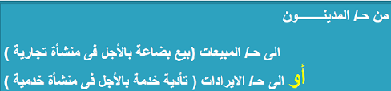 ويتاثر ح/ المدينون برد جزء من البضاعة المباعة أو الحصولعلى مسموحات من المبيعات أو بتسديد جزء من القيمةالمستحقة على العملاء كما بالقيود التالية :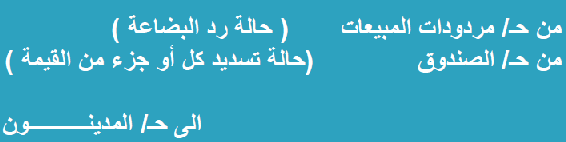 تقييم المدينونفى نهاية الفترة يلزم اظهار رصيد المدينين بصافى القيمة القابلة للتحقق ، أى بصافى القيمة المتوقع تحصيلها منالمدينين .وهناك ثلاثة أنواع من الديون هى : أ-ديون الجيدة ب-لديون المشكوك فى تحصيلها ج-لديون المعدومةالديون المشكوك في تحصيلها:-يجب الاحتياط لوقوع هذه المخاطر عن طريق تكوين مخصص يطلقعليه ” مخصص الديون المشكوك فى تحصيلها ” ويظهر مطروحا من المدينين بالميزانية ، والفرق بينهما يعبر عنصافى المدينون ، أو صافى القيمة القابلة للتحقق من رصيدالمدينون . طرق تقدير قيمة الديون المشكوك فى تحصيلها : أ-مدخل قائمة الدخل (نسبه من المبيعات الاجله) ب-مدخل قائمة المركز المالى ( نسبة من رصيد المدينين)أ- مدخل قائمه الدخل(نسبه من المبيعات الاجله)خطوات الحل : ( 1 )تحديد قيمة المبيعات الآجلة = المبيعات الكلية * نسبة المبيعات الآجلة ( 2 )الديون المشكوك فى تحصيلها = قيمة المبيعات الآجلة * نسبة الديون المشكوك فى تحصيلها( 3 )اعداد قيد التسوية بتحميل هذه الديون المقدرة على ح/ أ.خ ،بجعله مدينا ، بينما ح/مخصص الديون المشكوك فى تحصيلهادائنا بنفس القيمة .ملاحظه::-عند اعداد قيد التسوية تتجاهل هذه الطريقة وجود رصيدسابق لمخصص الديون المشكوك فى تحصيلها ، وبالتالىفاءن قيد التسوية تتم بقيمة الرصيد الحالى فقط ،بينم رصيدالمخصص والذى يخصم من قيمة المدينين للوصول الىصافى المدينين فى قائمة المركز المالى يتمثل فى مجموعالرصيد السابق مع الرصيد الحالى.تمرين (1)الأرصدة التالية فى ميزان المراجعة الخاصة بمنشأة " الايمان " عن عام1433 ه وذلك قبل اجراء أية تسويات ،علما بأن مخصص الديون المشكوكفى تحصيلها يعادل 5 % من المبيعات الآجلة :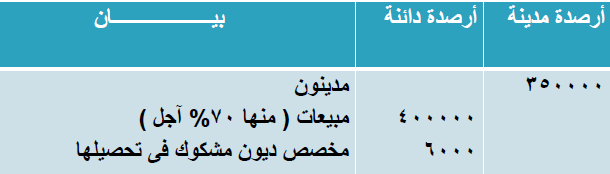 المطلوب : اجراء قيد التسوية للديون المشكوك فى تحصيلها فى نهاية الفترة مبينا اثر ذلكعلى القوائم المالية والحسابات الختامية .اجابه تمرين (1)المبيعات الآجلة =  400000 * 70 = % 280000 ريال الديون المشكوك فى تحصيلها = 28000 * 5 = % 14000 ريال اذن قيد التسوية :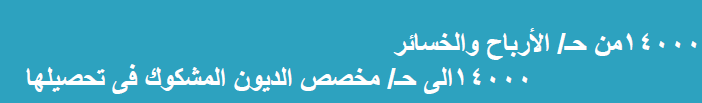 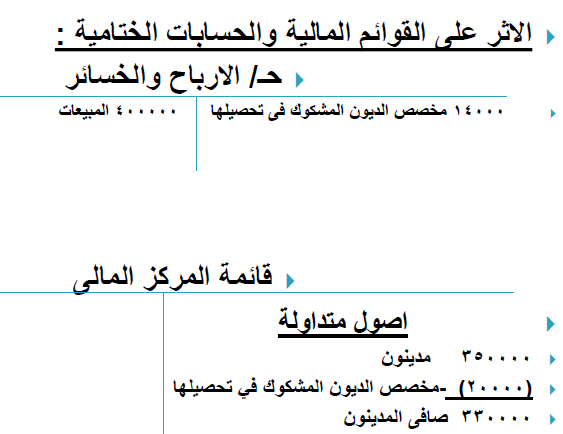 تمرين فكر ........وجاوبفيما يلى بعض البيانات المستخرجة من دفاتر منشأة " العلى " فى 27/12/30 هـ: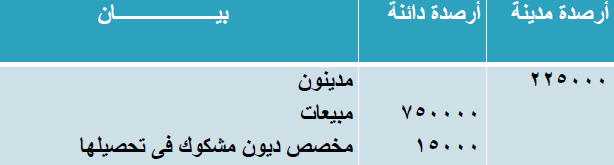 فاذا علمت أن :1 -المبيعات الآجلة 70 % من اجمالى المبيعات الظاهرة فى ميزان المراجعة2 -جرت العادة بالمنشأة على تقدير الديون المشكوك فى تحصيلها بنسبة 6 % منالمبيعات الآجلة المطلوب : أ-قدير الديون المشكوك فى تحصيلها فى 27/12/30 هـ ب-جراء قيد تسوية الديون المشكوك فى تحصيلها فى 27/12/30 هـ ج-بيان الاثر القوائم المالية المعدة والحسابات الختامية فى نهاية السنةب-مدخل قائمة المركز المالى ( نسبة من رصيد المدينين)وفقا لخبرة المنشأة يتم تقدير مخصص الديون المشكوكفيها عن الفترة كنسبة من رصيد المدينين لديها الظاهربالميزانية للفترة الحالية . اذن مخصص الديون المشكوك فيها = رصيد المدينين * النسبة المقدرةوفقا لهذه الطريقه يجب ان يراعى :-مقارنة الرصيد الجديد ( المحسوب ) مع الرصيد القديم ( الظاهر بميزان المراجعة ) ان وجد ، فتكون نتيجة المقارنة احدىالاحتمالات التالية : الاحتمال الأول – الرصيد الجديد أكبر من الرصيد القديم اذن تتم زيادة المخصص بالفرق بينهما الاحتمال الثانى – الرصيد الجديد أقل من الرصيد القديم اذن يتم تخفيض قيمة المخصص بالفرق بينهما الاحتمال الثالث – الرصيد القديم يساوى الرصيد الجديد اذن لاتوجد أية قيود للتسويةقيود التسويه المطلوبه:- أولا – حالة الرصيد الجديد أكبر من القديم اجراء قيد التسوية (بالفرق بين الرصيد الجديد والقديم) :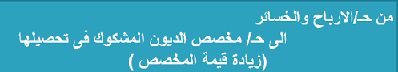 ثانيا – حالة الرصيد الجديد أقل من القديم اجراء قيد التسوية (بالفرق بين الرصيد الجديد والقديم)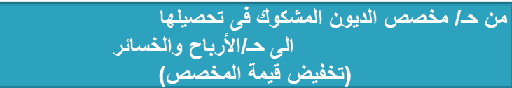 ملاحظه"-عند تحديد أثر الديون المشكوك فى تحصيلها على قائمةالمركز المالى يخصم الرصيد الجديد (المحسوب) فقطلمخصص ديون مشكوك فى تحصيلها من رصيد المدينينللوصول الى صافى المدينين .دافوره هانم